           РЕЗЮМЕ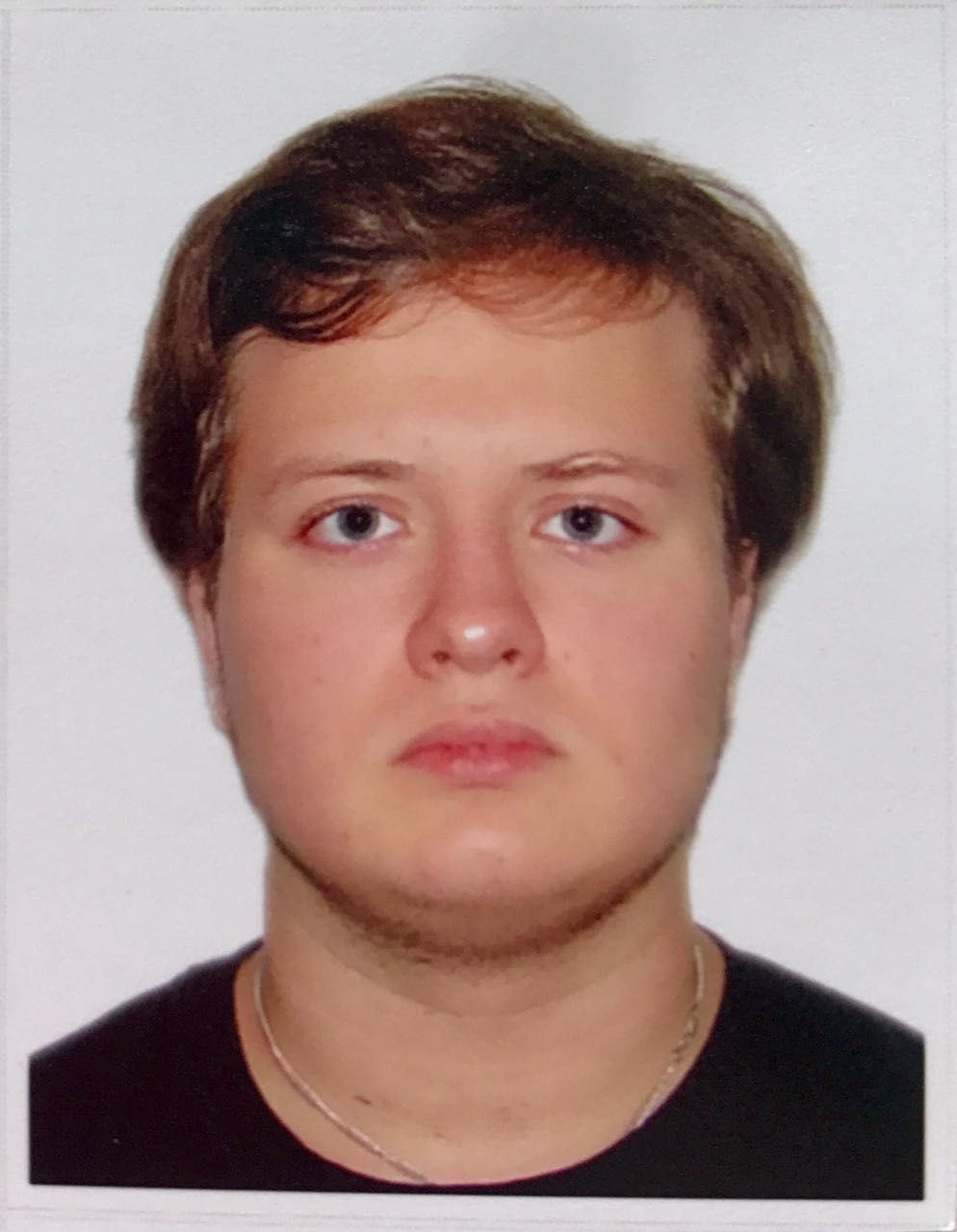 Козлов Иван АндреевичДата рождения: 26.03.1997г.Семейное положение: холост.Контактная информация: тел.: +79670446282, e-mail: vaneskozlov97@gmail.comОбразование:2015г.-настоящее время: Финансовый Университет при правительстве Российской Федерации. Факультет Прикладной Математики и Информационных Технологий по направлению: Бизнес- Информатика. Очное обучение, 3 курс.           РЕЗЮМЕКозлов Иван АндреевичДата рождения: 26.03.1997г.Семейное положение: холост.Контактная информация: тел.: +79670446282, e-mail: vaneskozlov97@gmail.comОбразование:2015г.-настоящее время: Финансовый Университет при правительстве Российской Федерации. Факультет Прикладной Математики и Информационных Технологий по направлению: Бизнес- Информатика. Очное обучение, 3 курс.           РЕЗЮМЕКозлов Иван АндреевичДата рождения: 26.03.1997г.Семейное положение: холост.Контактная информация: тел.: +79670446282, e-mail: vaneskozlov97@gmail.comОбразование:2015г.-настоящее время: Финансовый Университет при правительстве Российской Федерации. Факультет Прикладной Математики и Информационных Технологий по направлению: Бизнес- Информатика. Очное обучение, 3 курс.Производственная практика в период летних каникулПроизводственная практика в период летних каникулПроизводственная практика в период летних каникул2018 г.ВТБ СтрахованиеМоскваПомощник менеджера в отделе help desk- устранение неполадок и обслуживание вычислительной техники, перенос рабочего места, удаленной консультирование. 2017 г. АлтайБизнесБанкБарнаулПомощник системного администратора- работа с сетевым оборудованием: настройка, установка, перенос, администрирование. 2017 г.Спа Отель Altay Village TeletskoeРеспублика АлтайПомощник системного администратора- работа с сетевым оборудованием: настройка, установка, перенос, администрирование.2016 г.Медицинская клиника МедИнкурМоскваПомощник системного администратора- работа с сетевым оборудованием: настройка, установка, перенос, администрирование.2016, 2017 гг.Магазин бытовой электроники ReStore БарнаулПродавец-консультант- работа с клиентами в торговом зале. Приветствие, консультирование по определенным моделям, презентация продукции с позиции выгоды покупателя, исходя из его потребностей. Продажа и оформление сопроводительной документации. Дополнительная информацияДополнительная информацияДополнительная информацияЛичные и деловые качестваЛичные и деловые качестваВысокая работоспособность и целеустремленность. Свободное владение английским языком. Умение работать в режиме многозадачности. Четкость выполнения установленных правил и регламентов. Инициативность, ответственность, коммуникабельность. Быстрая обучаемость и адаптация к новым видам деятельности.Успешно защитил 2 курсовые работы. Интересуюсь и активно занимаюсь самообразованием в сфере ПО, Сетевого оборудования, ИТ Аналитики.